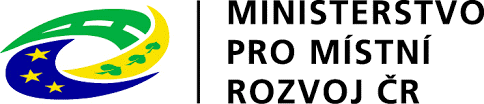 Projekt:„Územní plán Luštěnice“ byl realizován za přispění finančních prostředků Státního rozpočtu ČR z programu Ministerstva pro místní rozvoj ČR.Celkové investiční výdaje akce:   555 520,00 KčDotace MMR ČR:                            398 816,00 KčVlastní prostředky obce:               156 704,00 Kč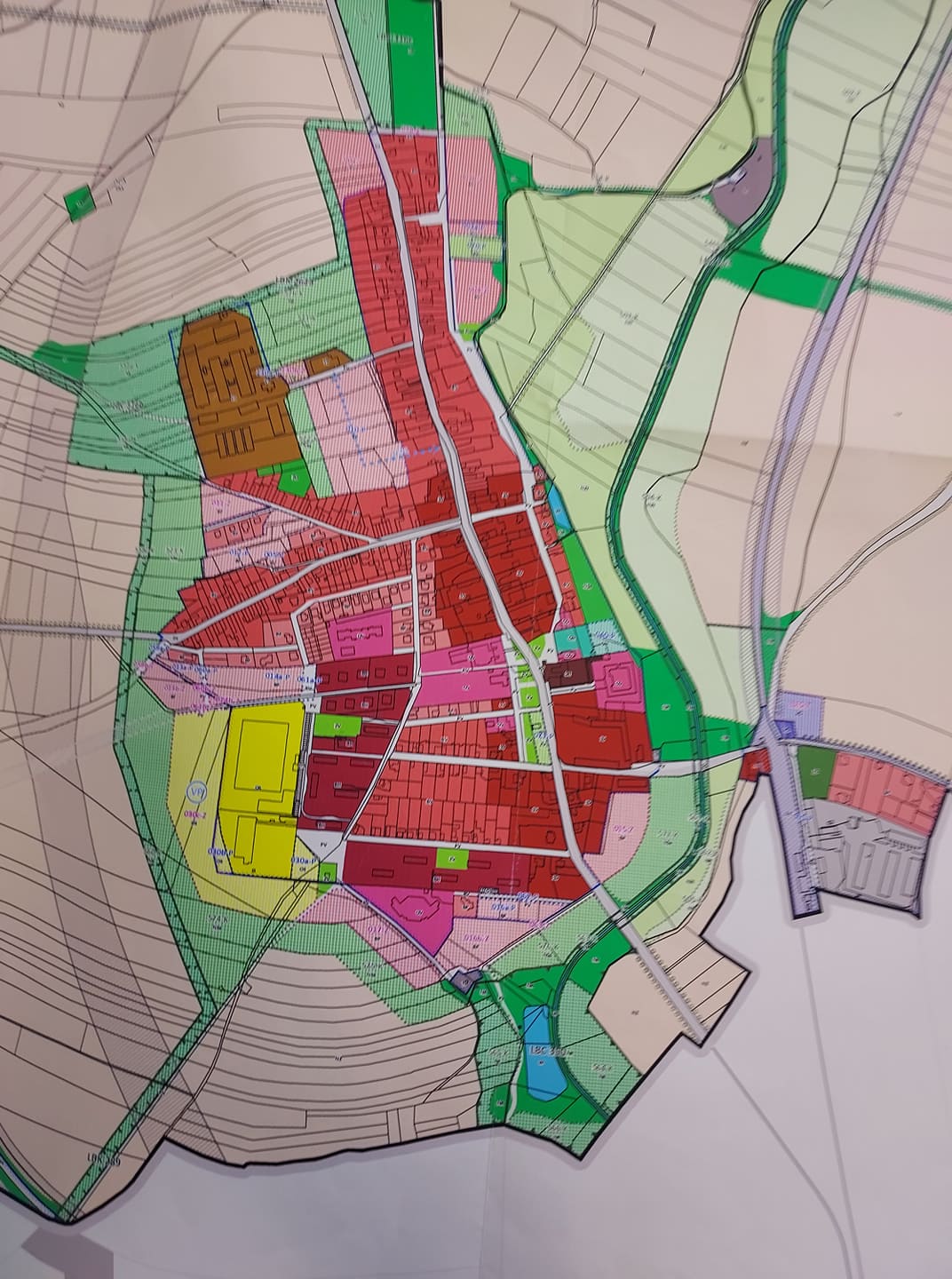 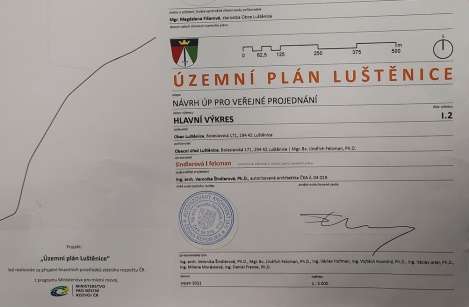 Projekt byl administrován MZP Consulting s.r.o., IČ 03726801